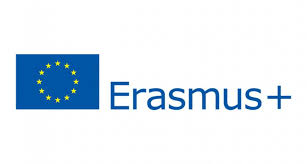 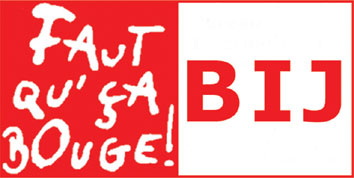 ANNEXE II – Action 2  - Partenariats stratégiquesLes activités prévues impliquant la mobilité et / ou la présence physique (apprentissage, enseignement, activités de formation et événements multiplicateurs) réalisées de manière virtuelle suivront les règles détaillées ci-dessous:English version followsAnnex II: Key Action 2 – Strategic PartnershipsPlanned activities involving mobility and/or physical presence (Learning, Teaching, Training Activities, and Multiplier Events) carried out in a virtual manner will follow the rules detailed below:In addition, if duly justified and documented by the beneficiary,:Costs related to buying and/or renting of equipment and/or services necessary for the implementation of virtual and blended mobility activities can be covered through Exceptional costs, even if no funds were initially allocated to this budget category.NAs may also consider eligible any special needs support claimed in order to allow the participation of participants with special needs in virtual activities, under the same rules as specified in the 2020 Programme Guide. Réunions transnationales Lorsque les bénéficiaires organisent leurs réunions virtuellement, ils n'ont pas le droit de recevoir les coûts unitaires pour les réunions de projets transnationaux. Le financement accordé au titre du budget «Gestion et mise en œuvre du projet» couvre les coûts liés à ces réunions.Evénements multiplicateurs En ce qui concerne les événements physiques, les bénéficiaires doivent identifier les participants aux événements organisés en ligne et fournir des preuves de leur nombre. Lorsque les bénéficiaires organisent virtuellement leurs réunions, la subvention versée par participant est de 15% du coût unitaire correspondant aux «participants locaux» (soit 15 EUR), jusqu'à un maximum de 5.000 EUR sur la durée du projet.Activités d'apprentissage, d'enseignement et de formation Les bénéficiaires sont autorisés à organiser leurs activités virtuellement. Le cas échéant, une approche de mobilité mixte est encouragée, c'est-à-dire de commencer par une période de mobilité virtuelle à l'étranger, à combiner avec une mobilité physique à l'étranger. En outre, la combinaison de périodes virtuelles et physiques doit respecter la durée maximale des activités d'apprentissage, d'enseignement et de formation, telle que définie dans le guide du programme 2020. En ce qui concerne les événements physiques, les bénéficiaires doivent également identifier les participants aux événements organisés en ligne et fournir des pièces justificatives justifiant leur nombre. Pour les périodes virtuelles, la subvention versée par participant est de 15% du coût unitaire correspondant pour le soutien individuel. Le cas échéant, les participants ont le droit à la préparation linguistique régulière pour accompagner la période de mobilité virtuelle, physique ou mixte.Transnational project meetingsWhen beneficiaries organise their meetings virtually, they are not entitled to receive the unit costs for transnational project meetings. The funding awarded under the “Project management and implementation” budget covers the costs related to these meetings.Multiplier eventsAs for physical events, beneficiaries shall identify the participants to the events carried out online and provide evidence for their number. When beneficiaries organise their meetings virtually, the grant paid per participant is 15% of the unit cost corresponding to “local participants” (i.e. 15 EUR), up to a maximum of 5.000 EUR over the lifetime of the project.Learning, teaching and training activitiesBeneficiaries are allowed to organize their activities virtually. Where relevant, a blended mobility approach is encouraged, i.e. to start with a period of virtual mobility abroad, to be combined with a physical mobility abroad. In addition, the combination of virtual and physical periods must comply with the maximum duration of a Learning, teaching and training activities as set in the 2020 Programme Guide. As for physical events, beneficiaries shall also identify the participants to the events carried out online and provide with supporting documents evidence for their number. For virtual periods, the grant paid per participant is 15% of the corresponding unit cost for Individual support.Where relevant, participants are entitled to the regular linguistic preparation to support the virtual, physical or blended mobility period.  